CHAPTER-6   OVERVIEW OF C PROGRAMMING LANGUAGEC language Tutorial with programming approach for beginners and professionals, helps you to understand the C language tutorial easily. Our C tutorial explains each topic with programs.The C Language is developed for creating system applications that directly interact with the hardware devices such as drivers, kernels, etc.C programming is considered as the base for other programming languages, that is why it is known as mother language.It can be defined by the following ways:Mother languageSystem programming languageProcedure-oriented programming languageStructured programming languageMid-level programming language1) C as a mother languageC language is considered as the mother language of all the modern programming languages because most of the compilers, JVMs, Kernels, etc. are written in C language, and most of the programming languages follow C syntax, for example, C++, Java, C#, etc.It provides the core concepts like the array, strings, functions, file handling, etc. that are being used in many languages like C++, Java, C#, etc.2) C as a system programming languageA system programming language is used to create system software. C language is a system programming language because it can be used to do low-level programming (for example driver and kernel). It is generally used to create hardware devices, OS, drivers, kernels, etc. For example, Linux kernel is written in C.It can't be used for internet programming like Java, .Net, PHP, etc.3) C as a procedural languageA procedure is known as a function, method, routine, subroutine, etc. A procedural language specifies a series of steps for the program to solve the problem.A procedural language breaks the program into functions, data structures, etc.C is a procedural language. In C, variables and function prototypes must be declared before being used.4) C as a structured programming languageA structured programming language is a subset of the procedural language. Structure means to break a program into parts or blocks so that it may be easy to understand.In the C language, we break the program into parts using functions. It makes the program easier to understand and modify.5) C as a mid-level programming languageC is considered as a middle-level language because it supports the feature of both low-level and high-level languages. C language program is converted into assembly code, it supports pointer arithmetic (low-level), but it is machine independent (a feature of high-level).A Low-level language is specific to one machine, i.e., machine dependent. It is machine dependent, fast to run. But it is not easy to understand.A High-Level language is not specific to one machine, i.e., machine independent. It is easy to understand.C ProgramIn this tutorial, all C programs are given with C compiler so that you can quickly change the C program code.File: main.c#include <stdio.h>  int main() {  printf("good morning");  return 0;  }  C Language IntroductionC is a procedural programming language. It was initially developed by Dennis Ritchie in the year 1972. It was mainly developed as a system programming language to write an operating system. The main features of C language include low-level access to memory, a simple set of keywords, and clean style, these features make C language suitable for system programmings like an operating system or compiler development.
Many later languages have borrowed syntax/features directly or indirectly from C language. Like syntax of Java, PHP, JavaScript, and many other languages are mainly based on C language. C++ is nearly a superset of C language (There are few programs that may compile in C, but not in C++).Beginning with C programming:Structure of a C program
After the above discussion, we can formally assess the structure of a C program. By structure, it is meant that any program can be written in this structure only. Writing a C program in any other structure will hence lead to a Compilation Error.

The structure of a C program is as follows: 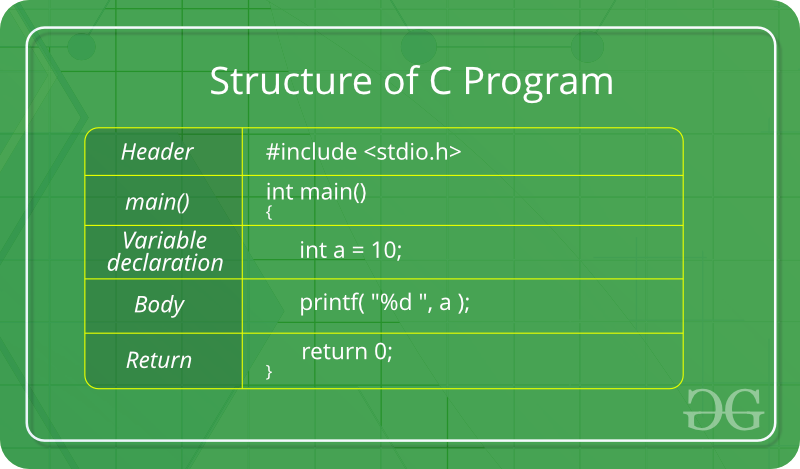 The components of the above structure are:Header Files Inclusion: The first and foremost component is the inclusion of the Header files in a C program.
A header file is a file with extension .h which contains C function declarations and macro definitions to be shared between several source files.Some of C Header files:stdio.h – Defines core input and output functionsstdlib.h – Defines numeric conversion functions, pseudo-random network generator, memory allocationstring.h – Defines string handling functionsmath.h – Defines common mathematical functionsstddef.h – Defines several useful types and macros.stdint.h – Defines exact width integer types.Syntax to include a header file in C:#include Main Method Declaration: The next part of a C program is to declare the main() function. The syntax to declare the main function is:Syntax to Declare main method:int main(){}Variable Declaration: The next part of any C program is the variable declaration. It refers to the variables that are to be used in the function. Please note that in the C program, no variable can be used without being declared. Also in a C program, the variables are to be declared before any operation in the function.Example:int main(){    int a;..Body: Body of a function in C program, refers to the operations that are performed in the functions. It can be anything like manipulations, searching, sorting, printing, etc.Example:int main(){    int a;    printf("%d", a);..Return Statement: The last part in any C program is the return statement. The return statement refers to the returning of the values from a function. This return statement and return value depend upon the return type of the function. For example, if the return type is void, then there will be no return statement. In any other case, there will be a return statement and the return value will be of the type of the specified return type.Example:
int main(){    int a;    printf("%d", a);    return 0;}Writing first program:
Following is first program in CLet us analyze the program line by line.
Line 1: [ #include <stdio.h> ] In a C program, all lines that start with # are processed by preprocessor which is a program invoked by the compiler. In a very basic term, preprocessor takes a C program and produces another C program. The produced program has no lines starting with #, all such lines are processed by the preprocessor. In the above example, preprocessor copies the preprocessed code of stdio.h to our file. The .h files are called header files in C. These header files generally contain declaration of functions. We need stdio.h for the function printf() used in the program.Line 2 [ int main(void) ] There must to be starting point from where execution of compiled C program begins. In C, the execution typically begins with first line of main(). The void written in brackets indicates that the main doesn’t take any parameter (See this for more details). main() can be written to take parameters also. We will be covering that in future posts.
The int written before main indicates return type of main(). The value returned by main indicates status of program termination. See this post for more details on return type.Line 3 and 6: [ { and } ] In C language, a pair of curly brackets define a scope and mainly used in functions and control statements like if, else, loops. All functions must start and end with curly brackets.Line 4 [ printf(“GeeksQuiz”); ] printf() is a standard library function to print something on standard output. The semicolon at the end of printf indicates line termination. In C, semicolon is always used to indicate end of statement.Line 5 [ return 0; ] The return statement returns the value from main(). The returned value may be used by operating system to know termination status of your program. The value 0 typically means successful termination.How to execute the above program:
Inorder to execute the above program, we need to have a compiler to compile and run our programs. There are certain online compilers like https://ide.geeksforgeeks.org/, http://ideone.com/ or http://codepad.org/ that can be used to start C without installing a compiler.
Windows: There are many compilers available freely for compilation of C programs like Code Blocks  and Dev-CPP.   We strongly recommend Code Blocks.Linux: For Linux, gcc comes bundled with the linux,  Code Blocks can also be used with Linux.Flow of C ProgramThe C program follows many steps in execution. To understand the flow of C program well, let us see a simple program first.File: simple.c#include <stdio.h>    int main(){    printf("Hello C Language");    return 0;   }  Execution Flow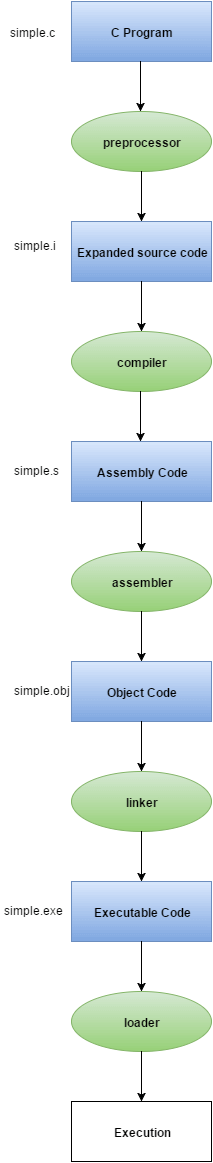 Let's try to understand the flow of above program by the figure given below.1) C program (source code) is sent to preprocessor first. The preprocessor is responsible to convert preprocessor directives into their respective values. The preprocessor generates an expanded source code.2) Expanded source code is sent to compiler which compiles the code and converts it into assembly code.3) The assembly code is sent to assembler which assembles the code and converts it into object code. Now a simple.obj file is generated.4) The object code is sent to linker which links it to the library such as header files. Then it is converted into executable code. A simple.exe file is generated.5) The executable code is sent to loader which loads it into memory and then it is executed. After execution, output is sent to console.Constants in CA constant is a value or variable that can't be changed in the program, for example: 10, 20, 'a', 3.4, "c programming" etc.There are different types of constants in C programming.List of Constants in C2 ways to define constant in CThere are two ways to define constant in C programming.const keyword#define preprocessorC const keywordThe const keyword is used to define constant in C programming.const float PI=3.14;  Now, the value of PI variable can't be changed.#include<stdio.h>    int main(){        const float PI=3.14;        printf("The value of PI is: %f",PI);        return 0;  }     Output:The value of PI is: 3.140000If you try to change the the value of PI, it will render compile time error.#include<stdio.h>    int main(){    const float PI=3.14;     PI=4.5;    printf("The value of PI is: %f",PI);        return 0;  }     Output: Compile Time Error: Cannot modify a const object2) C #define preprocessorThe #define preprocessor is also used to define constant. Constants are like a variable, except that their value never changes during execution once defined.C ConstantsC Constants is the most fundamental and essential part of the C programming language. Constants in C are the fixed values that are used in a program, and its value remains the same during the entire execution of the program.Constants are also called literals.Constants can be any of the data types.It is considered best practice to define constants using only upper-case names.Table of Contents1. Constant Definition in C2. Constant Types in C3. Integer Constant4. Real constant5. Single Character Constants6. String Constants7. Backslash character constantConstant Definition in CSyntax:const type constant_name;const keyword defines a constant in C.Example:#include<stdio.h>main(){  const int SIDE = 10;  int area;  area = SIDE*SIDE;  printf("The area of the square with side: %d is: %d sq. units"  , SIDE, area);}Program Output: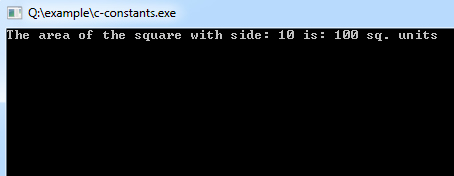 Putting const either before or after the type is possible.int const SIDE = 10;orconst int SIDE = 10;Constant Types in CConstants are categorized into two basic types, and each of these types has its subtypes/categories. These are:Primary ConstantsNumeric ConstantsInteger ConstantsReal ConstantsCharacter ConstantsSingle Character ConstantsString ConstantsBackslash Character ConstantsInteger ConstantIt's referring to a sequence of digits. Integers are of three types viz:Decimal IntegerOctal IntegerHexadecimal IntegerExample:15, -265, 0, 99818, +25, 045, 0X6Real constantThe numbers containing fractional parts like 99.25 are called real or floating points constant.Single Character ConstantsIt simply contains a single character enclosed within ' and ' (a pair of single quote). It is to be noted that the character '8' is not the same as 8. Character constants have a specific set of integer values known as ASCII values (American Standard Code for Information Interchange).Example:'X', '5', ';'String ConstantsThese are a sequence of characters enclosed in double quotes, and they may include letters, digits, special characters, and blank spaces. It is again to be noted that "G" and 'G' are different - because "G" represents a string as it is enclosed within a pair of double quotes whereas 'G' represents a single character.Example:"Hello!", "2015", "2+1"Backslash character constantC supports some character constants having a backslash in front of it. The lists of backslash characters have a specific meaning which is known to the compiler. They are also termed as "Escape Sequence".For Example:\t is used to give a tab\n is used to give a new lineSecondary ConstantArrayPointerStructureUnionEnumC - Constants and LiteralsConstants refer to fixed values that the program may not alter during its execution. These fixed values are also called literals.Constants can be of any of the basic data types like an integer constant, a floating constant, a character constant, or a string literal. There are enumeration constants as well.Constants are treated just like regular variables except that their values cannot be modified after their definition.Integer LiteralsAn integer literal can be a decimal, octal, or hexadecimal constant. A prefix specifies the base or radix: 0x or 0X for hexadecimal, 0 for octal, and nothing for decimal.An integer literal can also have a suffix that is a combination of U and L, for unsigned and long, respectively. The suffix can be uppercase or lowercase and can be in any order.Here are some examples of integer literals −212         /* Legal */215u        /* Legal */0xFeeL      /* Legal */078         /* Illegal: 8 is not an octal digit */032UU       /* Illegal: cannot repeat a suffix */Following are other examples of various types of integer literals −85         /* decimal */0213       /* octal */0x4b       /* hexadecimal */30         /* int */30u        /* unsigned int */30l        /* long */30ul       /* unsigned long */Floating-point LiteralsA floating-point literal has an integer part, a decimal point, a fractional part, and an exponent part. You can represent floating point literals either in decimal form or exponential form.While representing decimal form, you must include the decimal point, the exponent, or both; and while representing exponential form, you must include the integer part, the fractional part, or both. The signed exponent is introduced by e or E.Here are some examples of floating-point literals −3.14159       /* Legal */314159E-5L    /* Legal */510E          /* Illegal: incomplete exponent */210f          /* Illegal: no decimal or exponent */.e55          /* Illegal: missing integer or fraction */Character ConstantsCharacter literals are enclosed in single quotes, e.g., 'x' can be stored in a simple variable of char type.A character literal can be a plain character (e.g., 'x'), an escape sequence (e.g., '\t'), or a universal character (e.g., '\u02C0').There are certain characters in C that represent special meaning when preceded by a backslash for example, newline (\n) or tab (\t).Following is the example to show a few escape sequence characters −#include <stdio.h>int main() {   printf("Hello\tWorld\n\n");   return 0;}When the above code is compiled and executed, it produces the following result −Hello WorldString LiteralsString literals or constants are enclosed in double quotes "". A string contains characters that are similar to character literals: plain characters, escape sequences, and universal characters.You can break a long line into multiple lines using string literals and separating them using white spaces.Here are some examples of string literals. All the three forms are identical strings."hello, dear""hello, \dear""hello, " "d" "ear"Defining ConstantsThere are two simple ways in C to define constants −Using #define preprocessor.Using const keyword.The #define PreprocessorGiven below is the form to use #define preprocessor to define a constant −#define identifier valueThe following example explains it in detail −#include <stdio.h>#define LENGTH 10   #define WIDTH  5#define NEWLINE '\n'int main() {   int area;     area = LENGTH * WIDTH;   printf("value of area : %d", area);   printf("%c", NEWLINE);   return 0;}When the above code is compiled and executed, it produces the following result −value of area : 50The const KeywordYou can use const prefix to declare constants with a specific type as follows −const type variable = value;The following example explains it in detail −#include <stdio.h>int main() {   const int  LENGTH = 10;   const int  WIDTH = 5;   const char NEWLINE = '\n';   int area;     area = LENGTH * WIDTH;   printf("value of area : %d", area);   printf("%c", NEWLINE);   return 0;}When the above code is compiled and executed, it produces the following result −value of area : 50Note that it is a good programming practice to define constants in CAPITALS.Variables in CVariables are memory locations(storage area) in the C programming language.The primary purpose of variables is to store data in memory for later use. Unlike constants which do not change during the program execution, variables value may change during execution. If you declare a variable in C, that means you are asking to the operating system for reserve a piece of memory with that variable name.Table of Contents1. Variable Definition in C2. Variable Definition and Initialization3. Variable Assignment4. There are some rules on choosing variable names5. C Program to Print Value of a VariableVariable Definition in CSyntax:type variable_name;ortype variable_name, variable_name, variable_name;Variable Definition and InitializationExample:int    width, height=5;char   letter='A';float  age, area;double d;width = 10; /* actual initialization */age = 26.5;Variable AssignmentVariable assignment is a process of assigning a value to a variable.Example:int width = 60;int age = 31;There are some rules on choosing variable namesA variable name can consist of Capital letters A-Z, lowercase letters a-z, digits 0-9, and the underscore character.The first character must be a letter or underscore.Blank spaces cannot be used in variable names.Special characters like #, $ are not allowed.C keywords cannot be used as variable names.Variable names are case sensitive.Values of the variables can be numeric or alphabetic.Variable type can be char, int, float, double or void.C Program to Print Value of a VariableExample:#include<stdio.h>void main(){    int age =5; /* c program to print value of a variable */        printf("I am %d years old.\n", age);}Program Output:I am 5 years old.Data Types in CA data type specifies the type of data that a variable can store such as integer, floating, character, etc.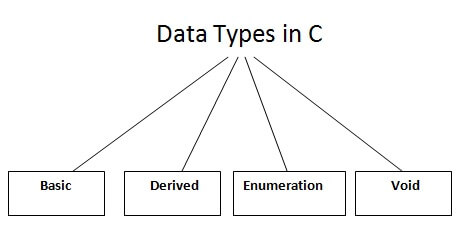 There are the following data types in C language.Basic Data TypesThe basic data types are integer-based and floating-point based. C language supports both signed and unsigned literals.The memory size of the basic data types may change according to 32 or 64-bit operating system.Let's see the basic data types. Its size is given according to 32-bit architecture.C IdentifiersIdentifiers are names given to different names given to entities such as constants, variables, structures, functions etc.Example:int amount;double totalbalance;In the above example, amount and totalbalance are identifiers and int, and double are keywords.Rules for Naming IdentifiersAn identifier can only have alphanumeric characters (a-z , A-Z , 0-9) (i.e. letters & digits) and underscore( _ ) symbol.Identifier names must be uniqueThe first character must be an alphabet or underscore.You cannot use a keyword as identifiers.Only first thirty-one (31) characters are significant.Must not contain white spaces.Identifiers are case-sensitive.C OperatorsAn operator is simply a symbol that is used to perform operations. There can be many types of operations like arithmetic, logical, bitwise, etc.There are following types of operators to perform different types of operations in C language.Arithmetic OperatorsRelational OperatorsShift OperatorsLogical OperatorsBitwise OperatorsTernary or Conditional OperatorsAssignment OperatorMisc OperatorPrecedence of Operators in CThe precedence of operator species that which operator will be evaluated first and next. The associativity specifies the operator direction to be evaluated; it may be left to right or right to left.Let's understand the precedence by the example given below:int value=10+20*10;  The value variable will contain 210 because * (multiplicative operator) is evaluated before + (additive operator).The precedence and associativity of C operators is given below:Arithmetic OperatorsArithmetic Operators are used to performing mathematical calculations like addition (+), subtraction (-), multiplication (*), division (/) and modulus (%).C Program to Add Two NumbersExample:#include <stdio.h>void main(){ int i=3,j=7,k; /* Variables Defining and Assign values */ k=i+j; printf("sum of two numbers is %d\n", k); }Program Output: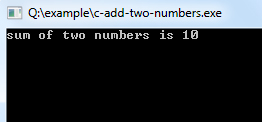 Increment and Decrement OperatorsIncrement and Decrement Operators are useful operators generally used to minimize the calculation, i.e. ++x and x++ means x=x+1 or -x and x−−means x=x-1. But there is a slight difference between ++ or −− written before or after the operand. Applying the pre-increment first add one to the operand and then the result is assigned to the variable on the left whereas post-increment first assigns the value to the variable on the left and then increment the operand.Example: To Demonstrate prefix and postfix modes.#include <stdio.h>//stdio.h is a header file used for input.output purpose.void main(){    //set a and b both equal to 5.    int a=5, b=5;    //Print them and decrementing each time.    //Use postfix mode for a and prefix mode for b.    printf("\n%d %d",a--,--b);    printf("\n%d %d",a--,--b);    printf("\n%d %d",a--,--b);    printf("\n%d %d",a--,--b);    printf("\n%d %d",a--,--b);}Program Output:5 44 33 22 11 0Relational OperatorsRelational operators are used to comparing two quantities or values.Logical OperatorsC provides three logical operators when we test more than one condition to make decisions. These are: && (meaning logical AND), || (meaning logical OR) and ! (meaning logical NOT).Bitwise OperatorsC provides a special operator for bit operation between two variables.Assignment OperatorsAssignment operators applied to assign the result of an expression to a variable. C has a collection of shorthand assignment operators.Conditional OperatorC offers a ternary operator which is the conditional operator (?: in combination) to construct conditional expressions.Special OperatorsC supports some special operatorsProgram to demonstrate the use of sizeof operatorExample:#include <stdio.h>void main(){      int i=10; /* Variables Defining and Assign values */      printf("integer: %d\n", sizeof(i));}Program Output: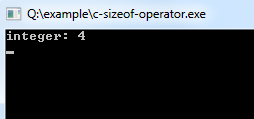 C Type Conversion – Implicit & Explicit Type Conversion in C When variables and constants of different types are combined in an expression then they are converted to same data type. The process of converting one predefined type into another is called type conversion.Type conversion in c can be classified into the following two types:Implicit Type ConversionWhen the type conversion is performed automatically by the compiler without programmer’s intervention, such type of conversion is known as implicit type conversion or type promotion.The compiler converts all operands into the data type of the largest operand.The sequence of rules that are applied while evaluating expressions are given below:All short and char are automatically converted to int, then,If either of the operand is of type long double, then others will be converted to long double and result will be long double.Else, if either of the operand is double, then others are converted to double.Else, if either of the operand is float, then others are converted to float.Else, if either of the operand is unsigned long int, then others will be converted to unsigned long int.Else, if one of the operand is long int, and the other is unsigned int, thenif a long int can represent all values of an unsigned int, the unsigned int is converted to long int.otherwise, both operands are converted to unsigned long int.Else, if either operand is long int then other will be converted to long int.Else, if either operand is unsigned int then others will be converted to unsigned int.It should be noted that the final result of expression is converted to type of variable on left side of assignment operator before assigning value to it.Also, conversion of float to int causes truncation of fractional part, conversion of double to float causes rounding of digits and the conversion of long int to int causes dropping of excess higher order bits.bool -> char -> short int -> int ->        unsigned int -> long -> unsigned ->        long long -> float -> double -> long doubleExample of Type Implicit Conversion:// An example of implicit conversion #include<stdio.h> int main() {     int x = 10;    // integer x     char y = 'a';  // character c     // y implicitly converted to int. ASCII      // value of 'a' is 97     x = x + y;     // x is implicitly converted to float     float z = x + 1.0;     printf("x = %d, z = %f", x, z);     return 0; }Output:x = 107, z = 108.000000Explicit Type ConversionThe type conversion performed by the programmer by posing the data type of the expression of specific type is known as explicit type conversion.The explicit type conversion is also known as type casting.Type casting in c is done in the following form:(data_type)expression;where, data_type is any valid c data type, and expression may be constant, variable or expression.For example,x=(int)a+b*d;The following rules have to be followed while converting the expression from one type to another to avoid the loss of information:All integer types to be converted to float.All float types to be converted to double.All character types to be converted to integer.// C program to demonstrate explicit type casting #include<stdio.h> int main() {     double x = 1.2;     // Explicit conversion from double to int     int sum = (int)x + 1;     printf("sum = %d", sum);     return 0; }Output:sum = 2Type CastingType Casting in C is used to convert a variable from one data type to another data type, and after type casting compiler treats the variable as of the new data type.Syntax:(type_name) expressionWithout Type CastingExample:#include <stdio.h>main (){    int a;    a = 15/6;    printf("%d",a);}Program Output:In the above C program, 15/6 alone will produce integer value as 2.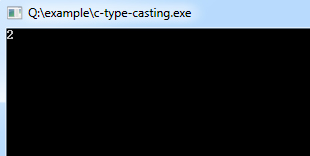 After Type Casting#include <stdio.h>main (){    float a;    a = (float) 15/6;    printf("%f",a);}Program Output:After type cast is done before division to retain float value 2.500000.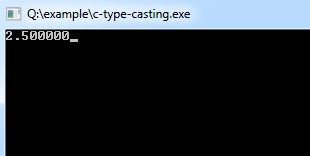 History of C Language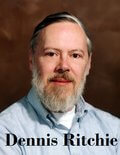 History of C language is interesting to know. Here we are going to discuss a brief history of the c language.C programming language was developed in 1972 by Dennis Ritchie at bell laboratories of AT&T (American Telephone & Telegraph), located in the U.S.A.Dennis Ritchie is known as the founder of the c language.It was developed to overcome the problems of previous languages such as B, BCPL, etc.Initially, C language was developed to be used in UNIX operating system. It inherits many features of previous languages such as B and BCPL.Let's see the programming languages that were developed before C language.Features of C Language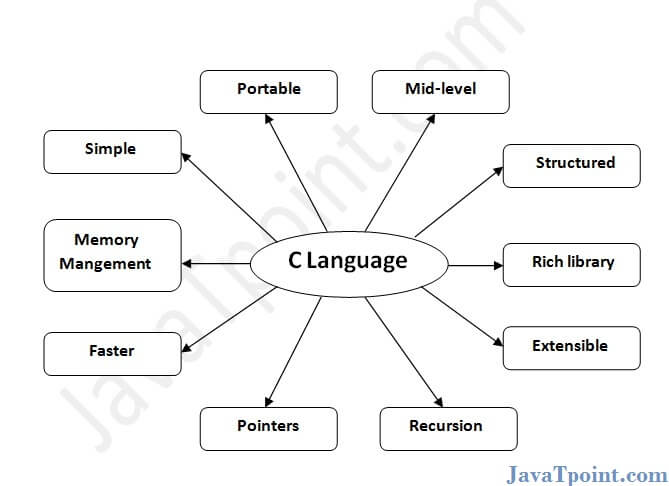 C is the widely used language. It provides many features that are given below.SimpleMachine Independent or PortableMid-level programming languagestructured programming languageRich LibraryMemory ManagementFast SpeedPointersRecursionExtensible1) SimpleC is a simple language in the sense that it provides a structured approach (to break the problem into parts), the rich set of library functions, data types, etc.2) Machine Independent or PortableUnlike assembly language, c programs can be executed on different machines with some machine specific changes. Therefore, C is a machine independent language.3) Mid-level programming languageAlthough, C is intended to do low-level programming. It is used to develop system applications such as kernel, driver, etc. It also supports the features of a high-level language. That is why it is known as mid-level language.4) Structured programming languageC is a structured programming language in the sense that we can break the program into parts using functions. So, it is easy to understand and modify. Functions also provide code reusability.5) Rich LibraryC provides a lot of inbuilt functions that make the development fast.6) Memory ManagementIt supports the feature of dynamic memory allocation. In C language, we can free the allocated memory at any time by calling the free() function.7) SpeedThe compilation and execution time of C language is fast since there are lesser inbuilt functions and hence the lesser overhead.8) PointerC provides the feature of pointers. We can directly interact with the memory by using the pointers. We can use pointers for memory, structures, functions, array, etc.9) RecursionIn C, we can call the function within the function. It provides code reusability for every function. Recursion enables us to use the approach of backtracking.10) ExtensibleC language is extensible because it can easily adopt new features.#include <stdio.h> int main(void) {     printf("hello");     return 0; } ConstantExampleDecimal Constant10, 20, 450 etc.Real or Floating-point Constant10.3, 20.2, 450.6 etc.Octal Constant021, 033, 046 etc.Hexadecimal Constant0x2a, 0x7b, 0xaa etc.Character Constant'a', 'b', 'x' etc.String Constant"c", "c program” etc.ConstantsMeaning\abeep sound\bbackspace\fform feed\nnew line\rcarriage return\thorizontal tab\vvertical tab\'single quote\"double quote\\backslash\0nullTypesData TypesBasic Data Typeint, char, float, doubleDerived Data Typearray, pointer, structure, unionEnumeration Data TypeenumVoid Data TypevoidData TypesMemory SizeRangechar1 byte−128 to 127signed char1 byte−128 to 127unsigned char1 byte0 to 255short2 byte−32,768 to 32,767signed short2 byte−32,768 to 32,767unsigned short2 byte0 to 65,535int2 byte−32,768 to 32,767signed int2 byte−32,768 to 32,767unsigned int2 byte0 to 65,535short int2 byte−32,768 to 32,767signed short int2 byte−32,768 to 32,767unsigned short int2 byte0 to 65,535long int4 byte-2,147,483,648 to 2,147,483,647signed long int4 byte-2,147,483,648 to 2,147,483,647unsigned long int4 byte0 to 4,294,967,295float4 bytedouble8 bytelong double10 byte
CategoryOperatorAssociativityPostfix() [] -> . ++ - -Left to rightUnary+ - ! ~ ++ - - (type)* & sizeofRight to leftMultiplicative* / %Left to rightAdditive+ -Left to rightShift<< >>Left to rightRelational< <= > >=Left to rightEquality== !=Left to rightBitwise AND&Left to rightBitwise XOR^Left to rightBitwise OR|Left to rightLogical AND&&Left to rightLogical OR||Left to rightConditional?:Right to leftAssignment= += -= *= /= %=>>= <<= &= ^= |=Right to leftComma,Left to rightOperatorDescription+Addition-Subtraction*Multiplication/Division%ModulusOperatorDescription++Increment−−DecrementOperatorDescription==Is equal to!=Is not equal to>Greater than<Less than>=Greater than or equal to<=Less than or equal toOperatorDescription&&And operator. It performs logical conjunction of two expressions. (if both expressions evaluate to True, result is True. If either expression evaluates to False, the result is False)||Or operator. It performs a logical disjunction on two expressions. (if either or both expressions evaluate to True, the result is True)!Not operator. It performs logical negation on an expression.OperatorDescription<<Binary Left Shift Operator>>Binary Right Shift Operator~Binary Ones Complement Operator&Binary AND Operator^Binary XOR Operator|Binary OR OperatorOperatorDescription=Assign+=Increments then assign-=Decrements then assign*=Multiplies then assign/=Divides then assign%=Modulus then assign<<=Left shift and assign>>=Right shift and assign&=Bitwise AND assign^=Bitwise exclusive OR and assign|=Bitwise inclusive OR and assignOperatorDescription? : Conditional ExpressionOperatorDescriptionsizeof() Returns the size of a memory location.& Returns the address of a memory location.* Pointer to a variable.